The catastrophic course of capital announces its inevitable end (part 2)To unsubscribe from this list robertbibeau@hotmail.com                                                           10.12.2021This article is available ​​on the webmagazine: http://www.les7duquebec.netOn: https://les7duquebec.net/archives/268753By Oeil de Faucon.The 1st part of this text is available here :                                                       https://les7duquebec.net/archives/268481The 3rd part of this text is available here: http://spartacus1918.canalblog.com/archives/2021/12/02/39230753.htmlThe catastrophic course of capital announces its inevitable end of reign (2nd part)Since 2015, it was considered vital to set up an organization to anticipate and react to a global pandemic. To this end, the Coalition for Epidemic Preparedness Innovation CEPI1 was created and officially recognized at the World Economic Forum in Davos in 2017.It is necessary to underline that it is the Ebola epidemic which caused more than 11,000 victims in West Africa that justified the creation of CEPI. This figure of 11,000 compared to the 15,000 deaths of influenza in France leaves us perplexed, unless we take into account the lethality rate of Ebola which can reach 88%. As far as the coronavirus is concerned, its lethality rate would be of 0,14%.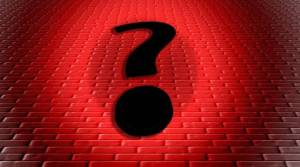 From there to consider that the Covid 19 virus has been manufactured to paralyze the world economy and to open the way to a great world reset "Great Reset" favoring the big trusts, there is only one step to make. It is this step that a whole fringe of nationalists, sovereignists of the left as well as of the right and of the anti-globalist extreme right will take. They accuse this new structure of "globalism" of having voluntarily spread the world pandemic to set up a great international restructuring, more important than the Perestroika of Gorbatechv. (Here a note of the editor participating in the reflection: Quoi ou qui du COVID-19 ou du politicien-larbin est responsable de la crise économique? – les 7 du quebec: https://les7duquebec.net/archives/267774The debates on this subject are going well, some putting China at the center of the epidemic without ever showing the complex relations between for example France and China (see on this subject the good article of PMO "The coming virus and the return to the abnormal")"In this same month of January 2018, on the occasion of his state visit to China, Emmanuel Macron signed cooperation agreements with Xi Jinping. Their joint statement emphasized, "China and France will conduct joint cutting-edge research on infectious and emerging diseases, relying on the P4 laboratory in Wuhan. "2  PMO sourcesAs the relationship between the World Economic Forum and the CEPI Coalition 3 is close, doubts have been raised about the non-accidental spread of the virus, especially as scenarios for the virus' expansion had been put in place.Video on the origin of the covid 19 virusIndeed, on October 18, 2019 in New York, two months before the outbreak of Covid-19, the Global Forum had organized the first anti-pandemic maneuvers on the ground. "The Jonhs Hopkins Center for Health Security in partnership with the World Economic Forum and the Bill and Melinda Gates Foundation are hosting Event 201"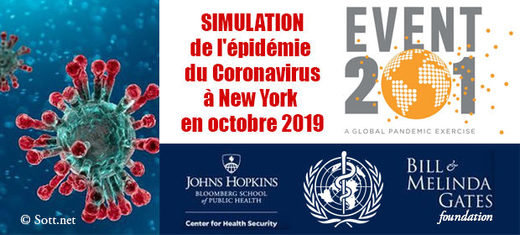 The scenario was "Event 201 simulates an outbreak of a novel zoonotic coronavirus transmitted from bats to pigs to humans that eventually becomes efficiently transmissible from person to person, leading to a severe pandemic. The pathogen and the disease it causes are largely modeled on SARS, but it is more transmissible in community settings by people with mild symptoms". (sources computer translation)The Event 201 scenario | A pandemic tabletop exercise (centerforhealthsecurity.org)                                                                          NOTES1 Coalition for Epidemic Preparedness Innovations (CEPI) is a foundation endowed by donations from governments, philanthropic organizations, and civil society organizations. CEPI was officially established at the 2017 World Forum in Davos,2 french.china.org.cn, 18/04/183 CEPI leads the COVAX vaccine access scheme. It has obtained a right of first refusal on more than 1 billion doses of vaccines. COVAX releases list of first round of vaccine awards (who.int)There is a difference between anticipating a pandemic and preparing for it and voluntarily spreading it, although it is known that many laboratories work with the military-industrial complex and that it is not excluded that the virus has spread from there. In virology, the geneticist Antoine Danchin pointed out, accidents are not the exception, but the rule.China, via its Foreign Ministry spokesperson, accuses the US military of importing the virus. It asks for explanations on Event 201, as well as on the closure of the U.S. military laboratory at Fort Detrick in July 2019 specialized in coronaviruses, and on the statements of the U.S. CDC saying that there would have been cases of Covid on U.S. soil as early as September 2019. He recalls that the U.S. military has multiplied the military laboratories, for example 16 labs for the Ukraine alone... Coronavirus: Zhao Lijian, the "hawk" of the new Chinese diplomacy (la-croix.com)Commentary: U.S. must answer three questions related to COVID-19 outbreak - CGTNIn any case, the World Economic Forum and its subcontractors recognize the outbreak as a boon "A Golden Opportunity" - The Prince of Wales and other leaders on the Forum's Great ResetThe publication of Klauss Schwab's book.In June 2020, only a few months after the first confinements in Europe, Prof. Klaus Schwab published a book "Covid 19: The Great Reset "1 in which he outlined his plan for the world after : The Great reset. The Great Reset was the theme of a unique summit organized by the World Economic Forum in January 2021.Klaus Schwab, presents himself as a humanist, anti-fascist enlightenment, although his father was a collaborator of Chancellor Ludwig Erhard, one of the architects of the "economic miracle" of the Nazi regime of 1936-1938 and decorated by the Fuhrer. History has taught us that "The welfare of humanity is always the alibi of tyrants" (Albert Camus). When Schwab writes "We can learn from the past and lay the conceptual foundation for an inclusive society" he is thinking of Müller-Armack, an ordoliberal member of the Nazi NSDAP.Ordoliberalism (1932-1950)For ordoliberals, the workers' and consumers' market should not be left to itself, as is the case in neo-liberalism, but it should be shaped by the state in order to make it compatible with modern capitalism, which in fact makes this economic doctrine quite compatible, even complementary, with a dictatorial state. This is what China is doing now. In France, Macronie represents this doctrinaire state trend.                                  Macron following in the footsteps of his mentor Klaus Schwab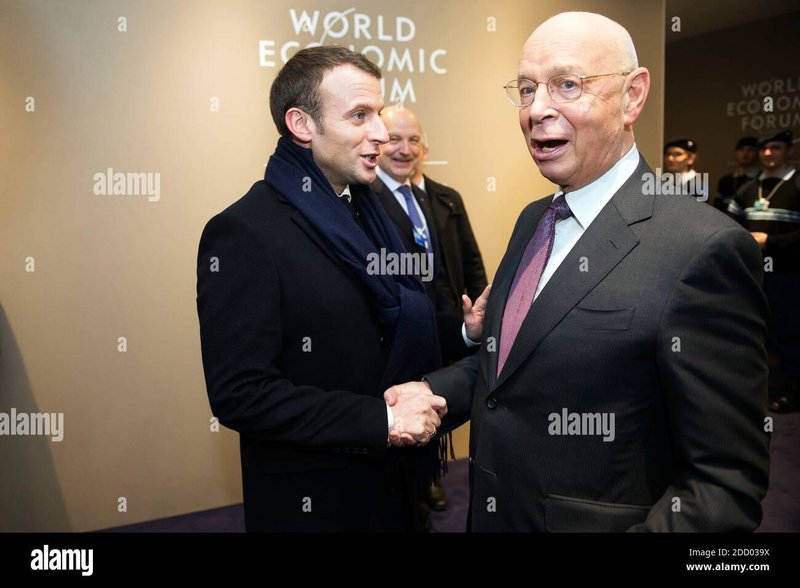 Not only is E.Macron an assisted procreation of the Montaigne Institute, but he puts on a show with Klaus Schwab at the 51st Davos meeting. An exchange of 25 minutes very revealing of the ambitions of the people's egocentricity and of his adhesion to the great reset that is to say to the new world order. The "great reset" and its Fourth Industrial Revolution is only the beginning of this caging of the world population with the help of digital technology, of the green revolution, called inclusive. The fourth industrial revolution is only the result of cybernetics that should lead to the governing machine denounced in his time by Dominique DubarleThe Great Reinitialization is presented as a plea for a more human, fairer and more sustainable world, based on an ethical capitalism aware of the limits of globalization and neo-liberalism. In reality, as we shall see, a new attempt to rescue capitalism on the model of revamped ordoliberalism.                                                       The Schwab-Macron interviewthe fourth industrial revolution is a counter-revolution.Based on the principle that it is the economic and social conditions that determine thought, K. Marx wrote: "In truth, this social revolution was not a novelty invented in 1848. Steam, electricity and the spinning machine were infinitely more dangerous revolutionaries than citizens of the stature of Barbès, Raspail and Blanqui. ( K.Marx.2Paper, London April 14, 1856 (Translation:L.Janover and M. Rubel).Marx at the time saw in the development of large-scale industry a factory of proletarians who had to make the revolution by choice or by force3. The question for the revolutionaries of the 21st century is to know if the so-called fourth revolution is a revolution or if it is simply a counter-revolution based on the anti-humanitarian technology of world governance, of the governing machine, of a fascism without a boot4.This revolution will not produce active proletarians, but potentially revolutionary supernumeraries, pariahs of this caging of individuals and their so-called "freedom "5. This is, in our opinion, what the social question is, as for the economic one, it is always more the substitution of the man by the Machinery, the one of the augmented man or cyborg of doctor Laurent Alexandre. This technological nomenclatura wants to make us enter the quantum era and their philosophical Reset.G.Bad                                                                                     NOTES1 "Covid 19: The Great Reset", in German "Der Gross Umbruch" (2), where he explains that "the Covid-19 crisis represents a great opportunity to reform the system". He cites the Great Plague of the 14th century, which wiped out 40% of humanity and was nevertheless the "starting point of modernity".2 "In truth, this social revolution was not a novelty invented in 1848. Steam, electricity and the spinning machine were infinitely more dangerous revolutionaries than citizens of the stature of a Barbès, a Raspail and a Blanqui. Speech on the occasion of the anniversary of the People "s Paper, London April 14, 1856 (Translation:L.Janover and M. Rubel.) http://pombo.free.fr/marx1856.pdf,3 It is not a question of knowing what goal this or that proletarian, or even the whole proletariat, momentarily represents. It is a question of knowing what the proletariat is and what it will be obliged historically to do, in accordance with its being [13][13] Marx Karl, The Holy Family, Paris, Éditions sociales, 1969,....4 See on this subject the article of Piéce et main d'oeuvre "The 4th Reich will be cybernetic" of 2013.The machine to govern that knows everything about us, which invests huge capital in the development of "augmented man", cyborg, electronic superman dear to Politis (cf Politis and transhumanism: another reification is possible) and cyberfeminists.5 "Gentlemen, don't let yourselves be imposed by the abstract word 'freedom'. Whose freedom? It is not the freedom of a simple individual, in the presence of another individual. It is the freedom of capital to crush the worker. Marx, Discourse on Free Trade, 1848-Next textHow the World Economic Forum intends to deal with the social questionTraduction by Claudio Buttinelli.  RomaIl corso catastrofico del capitale annuncia la sua fine inevitabile (parte 2)Per annullare l'iscrizione a questo elenco robertbibeau@hotmail.comQuesto articolo è disponibile sul webmagazine: http://www.les7duquebec.netSu: https://les7duquebec.net/archives/268753                                                                        10.12.2021Da Oeil de Faucon.La prima parte di questo testo è disponibile qui:                                                https://les7duquebec.net/archives/268481La terza parte di questo testo è disponibile qui: http://spartacus1918.canalblog.com/archives/2021/12/02/39230753.htmlIl corso catastrofico del capitale annuncia la sua fine inevitabile (parte 2)Già nel 2015, è stato considerato vitale creare un'organizzazione per anticipare e reagire a una pandemia globale. A questo scopo, la Coalition for Epidemic Preparedness Innovations CEPI1 è stata creata e riconosciuta ufficialmente al World Economic Forum di Davos nel 2017.Vale la pena notare che è stata l'epidemia di Ebola, che ha fatto più di 11.000 vittime in Africa occidentale, a giustificare la creazione del CEPI. Questa cifra di 11.000 rispetto ai 15.000 morti per influenza in Francia lascia perplessi, a meno che non si tenga conto del tasso di letalità di Ebola che può raggiungere l'88%. Per quanto riguarda il coronavirus, il suo tasso di letalità sarebbe dello 0,14%. Il passo è breve se si considera che il virus Covid 19 è stato prodotto per paralizzare l'economia mondiale e aprire la strada a un "Grande Reset" che favorisce i grandi trust. È questo il passo che farà tutta una frangia di nazionalisti, sovranisti di sinistra come di destra e dell'estrema destra antiglobalista. Accusano questa nuova struttura del "globalismo" di aver diffuso volontariamente la pandemia mondiale per impostare una grande ristrutturazione internazionale, più importante della Perestroika di Gorbatechv. (Ecco una nota dell'editore che partecipa alla riflessione: Quoi ou qui du COVID-19 ou du politicien-larbin est responsable de la crise économique? – les 7 du quebec : https://les7duquebec.net/archives/267774I dibattiti su questo argomento vanno bene, alcuni mettono la Cina al centro dell'epidemia senza mai mostrare le complesse relazioni tra per esempio la Francia e la Cina (vedere a questo proposito il buon articolo di PMO "Il virus in arrivo e il ritorno all'anormale")"In quello stesso mese di gennaio 2018, in occasione della sua visita di stato in Cina, Emmanuel Macron ha firmato accordi di cooperazione con Xi Jinping. La loro dichiarazione congiunta sottolinea: "La Cina e la Francia condurranno una ricerca congiunta all'avanguardia sulle malattie infettive ed emergenti, basandosi sul laboratorio P4 di Wuhan "2.  Fonti PMOPoiché la relazione tra il World Economic Forum e la CEPI Coalition 3 è stretta, sono stati sollevati dubbi sulla diffusione non accidentale del virus, soprattutto perché erano stati creati scenari di espansione del virus.Video sull'origine del virus covid 19Infatti, il 18 ottobre 2019 a New York, due mesi prima dello scoppio dell'epidemia di Covid-19, il Global Forum aveva organizzato le prime manovre anti-pandemia sul terreno. "Il Johnson Hopkins Center for Health Security in collaborazione con il World Economic Forum e la Bill and Melinda Gates Foundation ospita l'Evento 201"Lo scenario era il seguente: "l’Event 201 simula un'epidemia di un nuovo coronavirus zoonotico trasmesso dai pipistrelli ai maiali agli esseri umani che alla fine diventa efficacemente trasmissibile da persona a persona, portando a una grave pandemia. L'agente patogeno e la malattia che causa sono in gran parte modellati sulla SARS, ma è più trasmissibile in ambienti comunitari da persone con sintomi lievi". (traduzione da computer delle fonti)Lo scenario Event 201 | Un esercizio pandemico da tavolo (centerforhealthsecurity.org)                                                                                   NOTE1 La Coalizione per le innovazioni in materia di preparazione alle epidemie (in inglese Coalition for Epidemic Preparedness Innovations (CEPI) è una fondazione finanziata da donazioni di governi, organizzazioni filantropiche e organizzazioni della società civile. Il CEPI è stato formalmente istituito al Forum mondiale di Davos nel 2017,2 french.china.org.cn, 18/04/183 CEPI guida lo schema di accesso al vaccino COVAX. Ha ottenuto un diritto di prelazione su più di un miliardo di dosi di vaccini. Il COVAX pubblica la lista della prima tornata di assegnazioni di vaccini (who.int)C'è una differenza tra anticipare e preparare una pandemia e diffonderla deliberatamente, anche se è noto che molti laboratori lavorano con il complesso militare-industriale e non è escluso che il virus si sia diffuso da là. In virologia, ha sottolineato il genetista Antoine Danchin, gli incidenti non sono l'eccezione, ma la regola. La Cina, attraverso il suo portavoce del ministero degli Esteri, accusa l'esercito statunitense di importare il virus. Chiede spiegazioni sull'Evento 201, così come sulla chiusura del laboratorio militare americano di Fort Detrick nel luglio 2019 specializzato in coronavirus, e sulle dichiarazioni del CDC americano secondo cui ci sarebbero stati casi di Covid sul suolo americano già nel settembre 2019. Ci ricorda che l'esercito americano ha moltiplicato i laboratori militari, per esempio 16 laboratori solo per l'Ucraina... Coronavirus: Zhao Lijian, il "falco" della nuova diplomazia cinese (la-croix.com)Commento: gli Stati Uniti devono rispondere a tre domande relative all'epidemia di COVID-19 - CGTNIn ogni caso, il World Economic Forum e i suoi subappaltatori riconoscono l'epidemia come una manna "Un'opportunità d'oro" - Il Principe di Galles e altri leader sul Grande Reset del Forum. La pubblicazione del libro di Klauss Schwab.Nel giugno 2020, solo pochi mesi dopo i primi confinamenti in Europa, il Prof. Klaus Schwab ha pubblicato un libro "Covid 19: The Great Reset "1 in cui ha delineato il suo piano per il mondo dopo : Il Grande Reset. Il Grande Reset è stato il tema di un summit unico organizzato dal World Economic Forum nel gennaio 2021.Klaus Schwab, si presenta come un umanista, illuminista antifascista, anche se suo padre era un collaboratore del cancelliere Ludwig Erhard, uno degli architetti del "miracolo economico" del regime nazista del 1936-1938 e decorato dal Fuhrer. La storia ci ha insegnato che "Il benessere degli uomini è sempre l'alibi dei tiranni" (Albert Camus). Quando Schwab scrive "Possiamo imparare dal passato e porre le basi concettuali per una società inclusiva" sta pensando a Müller-Armack, un membro ordoliberale del NSDAP nazista.L’Ordoliberalismo (1932-1950)Per gli ordoliberali, il mercato dei lavoratori e dei consumatori non dovrebbe essere lasciato a se stesso, come nel caso del neoliberalismo, ma dovrebbe essere modellato dallo stato per renderlo compatibile con il capitalismo moderno, il che rende questa dottrina economica abbastanza compatibile, persino complementare, con uno stato dittatoriale. Questo è ciò che la Cina sta facendo ora. In Francia, la macronia rappresenta questa tendenza statale dottrinaria.                                          Macron sulle orme del suo mentore Klaus SchwabNon solo E. Macron è una procreazione assistita dell'Istituto Montaigne, ma mette in scena uno spettacolo con Klaus Schwab al 51° raduno di Davos. Uno scambio di 25 minuti molto rivelatore delle ambizioni dell'abortista del popolo e della sua adesione al grande reset, cioè il nuovo ordine mondiale. Il "grande reset" e la sua Quarta rivoluzione industriale è solo l'inizio di questo ingabbiamento della popolazione mondiale con l'aiuto della tecnologia digitale, la rivoluzione verde, la cosiddetta rivoluzione inclusiva. La quarta rivoluzione industriale è solo il risultato della cibernetica che dovrebbe portare alla macchina governante denunciata a suo tempo da Dominique Dubarle. La Grande Reinizializzazione è presentata come un appello per un mondo più umano, più giusto e più sostenibile, basato su un capitalismo etico consapevole dei limiti della globalizzazione e del neoliberismo. In realtà, come vedremo, un nuovo tentativo di salvare il capitalismo sul modello del rinnovato ordoliberalismo.                                                      L'intervista Schwab-Macronla quarta rivoluzione industriale è una controrivoluzione.Partendo dal principio che sono le condizioni economiche e sociali a determinare il pensiero, K.Marx scriverà "In verità, questa rivoluzione sociale non era una novità inventata nel 1848. Il vapore, l'elettricità e la macchina per filare erano rivoluzionari infinitamente più pericolosi di cittadini della statura di un Barbès, un Raspail e un Blanqui. (K.Marx.2Paper, Londra 14 aprile 1856 (Traduzione:L.Janover e M. Rubel).Marx all'epoca vedeva nello sviluppo della grande industria una fabbrica di proletari che dovevano fare la rivoluzione per scelta o per forza3. La questione per i rivoluzionari del XXI secolo è sapere se la cosiddetta quarta rivoluzione è una rivoluzione o se è semplicemente una controrivoluzione basata sulla tecnologia anti-umanitaria del governo mondiale, della macchina di governo, di un fascismo senza stivale4.Questa rivoluzione non produrrà proletari attivi, ma supernumerari potenzialmente rivoluzionari, paria di questo ingabbiamento degli individui e della loro cosiddetta "libertà "5. Secondo noi, la questione sociale è questa, quanto alla questione economica, è sempre più la sostituzione dell'uomo con la macchina, quella dell'uomo aumentato o cyborg del dottor Laurent Alexandre. Questa nomenclatura tecnologica vuole portarci nell'era dei quanti e nel loro Reset filosofico.G.Bad                                                                                 NOTE1 "Covid 19 : La Grande Réinitialisation", in inglese "The great reset" e in tedesco "Der Gross Umbruch" (2), dove spiega che "la crisi del Covid-19 rappresenta una grande opportunità per riformare il sistema". Cita la Grande Peste del XIV secolo che ha spazzato via il 40% dell'umanità ed è stata tuttavia il "punto di partenza della modernità".2 "In verità, questa rivoluzione sociale non era una novità inventata nel 1848. Il vapore, l'elettricità e la macchina per filare erano rivoluzionari infinitamente più pericolosi di cittadini della statura di un Barbès, un Raspail e un Blanqui”. Discorso in occasione dell "anniversario del People "s Paper, Londra 14 aprile 1856 (Traduzione:L.Janover e M. Rubel.) http://pombo.free.fr/marx1856.pdf,3 Non si tratta di sapere quale obiettivo rappresenta momentaneamente questo o quel proletario, o addirittura tutto il proletariato. Si tratta di sapere che cosa è il proletariato e che cosa sarà obbligato a fare storicamente, in funzione del suo essere [13][13] Marx Karl, La Sacra Famiglia, Parigi, Éditions sociales, 1969,....4 Si veda a questo proposito l'articolo su Piéce et main d'oeuvre "Le 4e Reich sera cybernétique" (Il 4° Reich sarà cibernetico) del 2013, la macchina governante che sa tutto di noi, che sta investendo enormi capitali nello sviluppo dell'"uomo aumentato", il cyborg, il superuomo elettronico caro a Politis (vedi Politis et le transhumanisme: une autre réification est possible) e alle cyberfemministe5 "Signori, non lasciatevi imporre la parola astratta 'libertà'. La libertà di chi? Non è la libertà di un singolo individuo, in presenza di un altro individuo. È la libertà del capitale di schiacciare il lavoratore”. K.Marx, Discorso sul libero scambio, 1848-.Testo successivoCome il Forum economico mondiale intende affrontare la questione socialeTraduzione di Claudio Buttinelli.  RomaEl curso catastrófico del capital anuncia su inevitable fin (parte 2)Para darse de baja de esta lista robertbibeau@hotmail.com                                                           10.12.2021Este artículo está disponible en la revista web: http://www.les7duquebec.netEn: : https://les7duquebec.net/archives/268753Por Oeil de Faucon.La primera parte de este texto está disponible aquí:https://les7duquebec.net/archives/268481La tercera parte de este texto está disponible aquí:http://spartacus1918.canalblog.com/archives/2021/12/02/39230753.htmlEl curso catastrófico del capital anuncia su inevitable final (parte 2)Ya en 2015 se consideró vital la creación de una organización para anticiparse y reaccionar ante una pandemia mundial. Para ello, se creó la Coalición para las Innovaciones en la Preparación ante las Epidemias CEPI 1, que fue reconocida oficialmente en el Foro Económico Mundial de Davos en 2017.Cabe señalar que fue la epidemia de Ebola, que se cobró más de 11.000 víctimas en África Occidental, la que justificó la creación de la CEPI. Esta cifra de 11.000 comparada con las 15.000 muertes por gripe en Francia nos deja perplejos, a menos que tengamos en cuenta la tasa de letalidad del Ebola, que puede llegar al 88%. En cuanto al coronavirus, su tasa de letalidad sería del 0,14%.Sólo falta un paso para considerar que el virus Covid 19 fue fabricado para paralizar la economía mundial y abrir el camino a un "Great Reset" que favorezca a los grandes trusts. Es este paso el que dará toda una franja de nacionalistas, soberanistas tanto de izquierda como de derecha y de extrema derecha antiglobalista. Acusan a esta nueva estructura del "globalismo" de haber extendido voluntariamente la pandemia mundial para poner en marcha una gran reestructuración internacional, más importante que la Perestroika de Gorbatechv. (Esta es una nota del editor que participa en la reflexión: Quoi ou qui du COVID-19 ou du politicien-larbin est responsable de la crise économique? – les 7 du quebec : https://les7duquebec.net/archives/267774 Los debates sobre este tema van viento en popa, algunos ponen a China en el centro de la epidemia sin mostrar nunca las complejas relaciones entre, por ejemplo, Francia y China (ver al respecto el buen artículo de PMO "El virus que viene y la vuelta a lo anormal")"En ese mismo mes de enero de 2018, con motivo de su visita de Estado a China, Emmanuel Macron firmó acuerdos de cooperación con Xi Jinping. Su declaración conjunta subraya: "China y Francia llevarán a cabo una investigación conjunta de vanguardia sobre enfermedades infecciosas y emergentes, apoyándose en el laboratorio P4 de Wuhan"2.  Fuentes de la OMPComo la relación entre el Foro Económico Mundial y la Coalición 3 de la CEPI es estrecha, se han planteado dudas sobre la propagación no accidental del virus, especialmente porque se han establecido escenarios para la expansión del virus.Vídeo sobre el origen del virus Covid 19De hecho, el 18 de octubre de 2019 en Nueva York, dos meses antes del estallido de la epidemia de Covid-19, el Foro Mundial había organizado las primeras maniobras antipandémicas sobre el terreno. "El Centro Johnson Hopkins para la Seguridad Sanitaria, en colaboración con el Foro Económico Mundial y la Fundación Bill y Melinda Gates, organiza el Evento 201"El escenario fue "El evento 201 simula un brote de un nuevo coronavirus zoonótico que se transmite de los murciélagos a los cerdos y a los seres humanos, y que acaba siendo eficazmente transmisible de persona a persona, lo que conduce a una grave pandemia. El agente patógeno y la enfermedad que causa son en gran medida el modelo del SARS, pero es más transmisible en entornos comunitarios por personas con síntomas leves". (traducción informática de las fuentes)The Event 201 scenario | A pandemic tabletop exercise (centerforhealthsecurity.org)                                                                           NOTAS 1 Coalición para la Innovación en la Preparación ante las Epidemias (CEPI) es una fundación dotada de donaciones de gobiernos, organizaciones filantrópicas y organizaciones de la sociedad civil. La CEPI se estableció formalmente en el Foro Mundial de Davos en 2017,2 french.china.org.cn, 18/04/183 La CEPI lidera el plan de acceso a la vacuna COVAX. Ha obtenido un derecho de tanteo sobre más de mil millones de dosis de vacunas. COVAX publica la lista de la primera ronda de asignaciones de vacunas (who.int)Hay una diferencia entre anticiparse y prepararse para una pandemia y propagarla deliberadamente, aunque se sabe que muchos laboratorios trabajan con el complejo militar-industrial y no se descarta que el virus se propague desde el. En virología, señaló el genetista Antoine Danchin, los accidentes no son la excepción, sino la regla.China, a través de su portavoz del Ministerio de Asuntos Exteriores, acusa al ejército estadounidense de importar el virus. Pide explicaciones sobre el suceso 201, así como sobre el cierre del laboratorio militar estadounidense de Fort Detrick en julio de 2019 especializado en coronavirus, y sobre las declaraciones de los CDC estadounidenses en las que se afirmaba que ya en septiembre de 2019 habría habido casos de Covid en suelo estadounidense. Nos recuerda que el ejército estadounidense ha multiplicado los laboratorios militares, por ejemplo 16 laboratorios sólo para Ucrania... Coronavirus: Zhao Lijian, el "halcón" de la nueva diplomacia china (la-croix.com)Comentario: Estados Unidos debe responder a tres preguntas relacionadas con el brote de COVID-19 - CGTNEn cualquier caso, el Foro Económico Mundial y sus subcontratistas reconocen que el brote es una ventaja "Una oportunidad de oro" - El Príncipe de Gales y otros líderes en el Gran Reajuste del Foro La publicación del libro de Klauss Schwab.En junio de 2020, sólo unos meses después de los primeros confinamientos en Europa, el profesor Klaus Schwab publicó un libro "Covid 19: The Great Reset "1 en el que esbozaba su plan para el mundo después de : El Gran Restablecimiento. El Gran Reajuste fue el tema de una cumbre única organizada por el Foro Económico Mundial en enero de 2021.Klaus Schwab, se presenta como un iluminado humanista y antifascista, aunque su padre fue colaborador del canciller Ludwig Erhard, uno de los artífices del "milagro económico" del régimen nazi de 1936-1938 y condecorado por el Führer. La historia nos ha enseñado que "El bienestar de la humanidad es siempre la coartada de los tiranos" (Albert Camus). Cuando Schwab escribe "Podemos aprender del pasado y sentar las bases conceptuales de una sociedad inclusiva" está pensando en Müller-Armack, un miembro ordoliberal del NSDAP nazi.Ordoliberalismo (1932-1950)Para los ordoliberales, el mercado de los trabajadores y consumidores no debe dejarse a su aire, como ocurre en el neoliberalismo, sino que debe ser moldeado por el Estado para hacerlo compatible con el capitalismo moderno, lo que hace que esta doctrina económica sea bastante compatible, incluso complementaria, con un Estado dictatorial. Esto es lo que está haciendo China ahora. En Francia, la Macronia representa esta tendencia estatal doctrinaria.                                   Macron sigue los pasos de su mentor Klaus SchwabE.Macron no sólo es una procreación asistida del Instituto Montaigne, sino que monta un espectáculo con Klaus Schwab en la 51ª reunión de Davos. Un intercambio de 25 minutos muy revelador de las ambiciones del abortista del pueblo y su adhesión al gran reseteo, es decir, al nuevo orden mundial. El "gran reseteo" y su Cuarta Revolución Industrial es sólo el comienzo de este enjaulamiento de la población mundial con la ayuda de la tecnología digital, la revolución verde, la llamada revolución inclusiva. La cuarta revolución industrial no es más que el resultado de la cibernética que debería conducir a la máquina gobernante denunciada en su momento por Dominique Dubarle La Gran Reinicialización se presenta como un alegato a favor de un mundo más humano, más justo y más sostenible, basado en un capitalismo ético consciente de los límites de la globalización y el neoliberalismo. En realidad, como veremos, un nuevo intento de rescatar el capitalismo sobre el modelo del ordoliberalismo renovado.                                                                  La entrevista Schwab-Macronla cuarta revolución industrial es una contrarrevolución.Partiendo del principio de que son las condiciones económicas y sociales las que determinan el pensamiento, K.Marx escribirá "En verdad, esta revolución social no era una novedad inventada en 1848. El vapor, la electricidad y la máquina de hilar eran revolucionarios infinitamente más peligrosos que ciudadanos de la talla de un Barbès, un Raspail y un Blanqui. (K.Marx.2Papel, Londres 14 de abril de 1856 (Traducción:L.Janover y M. Rubel).Marx vio entonces en el desarrollo de la gran industria una fábrica de proletarios que debía hacer la revolución por elección o por fuerza3. La cuestión para los revolucionarios del siglo XXI es saber si la llamada cuarta revolución es una revolución o si es simplemente una contrarrevolución basada en la tecnología antihumanitaria de la gobernanza mundial, de la máquina de gobernar, de un fascismo sin bota4.Esta revolución no producirá proletarios activos, sino supernumerarios potencialmente revolucionarios, parias de este enjaulamiento de individuos y de su supuesta "libertad "5. En nuestra opinión, la cuestión social es esto, en cuanto a la cuestión económica, es cada vez más la sustitución del hombre por la maquinaria, la del hombre aumentado o cyborg del doctor Laurent Alexandre. Esta nomenclatura tecnológica quiere llevarnos a la era cuántica y a su Reset filosófico.G.Bad                                                                                          NOTAS1 "Covid 19 : La Grande Réinitialisation ", en inglés "The great reset" y en alemán "Der Gross Umbruch" (2), donde explica que "la crisis de Covid-19 representa una gran oportunidad para reformar el sistema". Cita la Gran Peste del siglo XIV, que acabó con el 40% de la humanidad y que, sin embargo, fue el "punto de partida de la modernidad".2 "En realidad, esta revolución social no era una novedad inventada en 1848. El vapor, la electricidad y la máquina de hilar eran revolucionarios infinitamente más peligrosos que ciudadanos de la talla de un Barbès, un Raspail y un Blanqui. Discurso con motivo del aniversario del People "s Paper, Londres 14 de abril de 1856 (Traducción:L.Janover y M. Rubel.) http://pombo.free.fr/marx1856.pdf,3 No se trata de saber qué objetivo representa momentáneamente tal o cual proletario, o incluso todo el proletariado. Se trata de saber lo que el proletariado es y lo que estará obligado a hacer históricamente, de acuerdo con su ser [13][13] Marx Karl, La Sagrada Familia, París, Éditions sociales, 1969,....4Véase al respecto el artículo de Piéce et main d'oeuvre "Le 4e Reich sera cybernétique" (El 4º Reich será cibernético) de 2013, la máquina gobernante que lo sabe todo sobre nosotros, que está invirtiendo ingentes cantidades de capital en el desarrollo del "hombre aumentado", el ciborg, el superhombre electrónico querido por Politis (véase Politis et le transhumanisme: une autre réification est possible) y por las ciberfeministas5" Señores, no se dejen imponer por la palabra abstracta "libertad". ¿La libertad de quién? No es la libertad de un solo individuo, en presencia de otro individuo. Es la libertad del capital para aplastar al trabajador. Marx, Discurso sobre el libre comercio, 1848-.Texto siguienteCómo pretende el Foro Económico Mundial abordar la cuestión socialTraduccion por Claudio Buttinelli. Roma